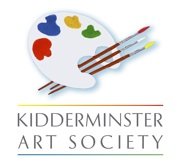 Newsletter – email September 2020Dear Members,What a strange year this is! I hope many of you have been able to get out and about and continue to draw and paint in spite of the restrictions.On a positive note and weather permitting, I suggest that we meet at Stourport basin this Saturday 26 September at 1.30 to 4.30 pm to sketch. So long as we do not congregate in groups of more than 6 and observe social distancing, it will be an opportunity before the colder months, to catch up with everyone. Apologies for the short notice. MeetingsWe have been in contact with Trimpley Village Hall and although they are now open for some groups, we feel that the due to the age group of our society members, the onerous regulations regarding cleaning and sterilising of the premises and to realistically practice safe distancing in the hall, it would be safer to suspend meetings for the time being. We will continue to monitor the situation but as the virus seems to be on the rise again, it may be 2021 before we can resume our meetings.Kidderminster Library ExhibitionI have been in contact with Kidderminster Library and although they are open, there is very little footfall.  Rather than everyone turning up with paintings and the problems regarding handling and hanging safely, I have suggested to them that we have a virtual exhibition.  The library has a large plasma screen and I could email a presentation of our work for them to show.  Do let me know your thoughts on this. WhatsappThe Whatsapp Group has proved a successful way to share our art, thoughts and anecdotes and we have quite a few members. If you would like to join it, please let me know. I would ask that you keep the content relevant to our art group and that you do not send messages in the middle of the night as it alerts all members!Project 2020 VisionI think many of you are continuing to do a painting or drawing based on the 2020 Vision prompts. Maybe we could share some of these on either Whatsapp or Facebook. We will have accumulated a mass of work by the end of the year. If anyone has any ideas about sharing some of it next year, let me know.If anyone has any ideas about places we could sketch whilst observing social distancing and the rule of six over the next few weeks before it gets too cold, please get in touch.Hope to see some of you on Saturday!Stay safe.Karen